Publicado en  el 30/10/2015 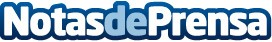 Carlos Cabanas: España es el sexto exportador de vacuno de la UE y ha incrementado en 2015 su presencia en los mercados, especialmente en países tercerosEl secretario general de Agricultura y Alimentación explica que hasta agosto de 2015 se ha exportado por valor de 140 millones de euros, con una cobertura del 103% | Destaca las ventajas de la nueva PAC, con la determinación de la figura del ganadero activo y el establecimiento de nuevas ayudas acopladas | Asegura que la firma del Tratado de Asociación Trasatlántica de Comercio e Inversión no supondrá la renuncia al modelo de producción, ni la merma de los estándares de calidadDatos de contacto:Nota de prensa publicada en: https://www.notasdeprensa.es/carlos-cabanas-espana-es-el-sexto-exportador_1 Categorias: Industria Alimentaria Consumo Construcción y Materiales http://www.notasdeprensa.es